How to create a new Staff RequestLog in to MyEd  www.myed.ed.ac.uk  and open the eRecruitment channel.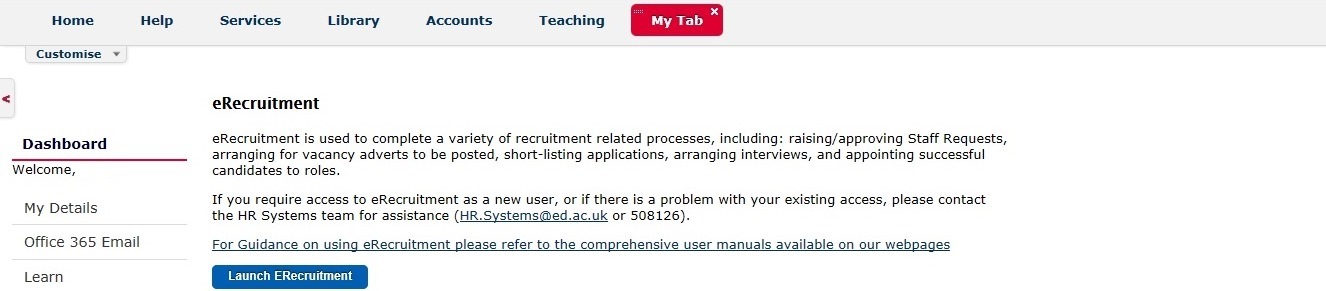 Click on the Launch eRecruitment button.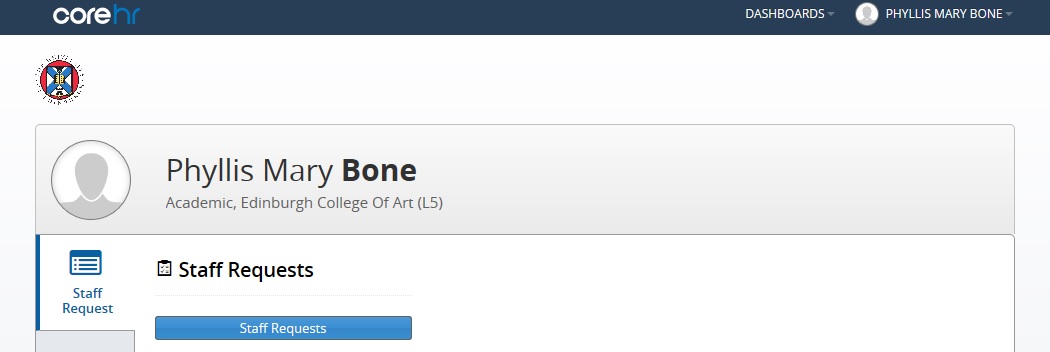 Click on the Staff Requests button.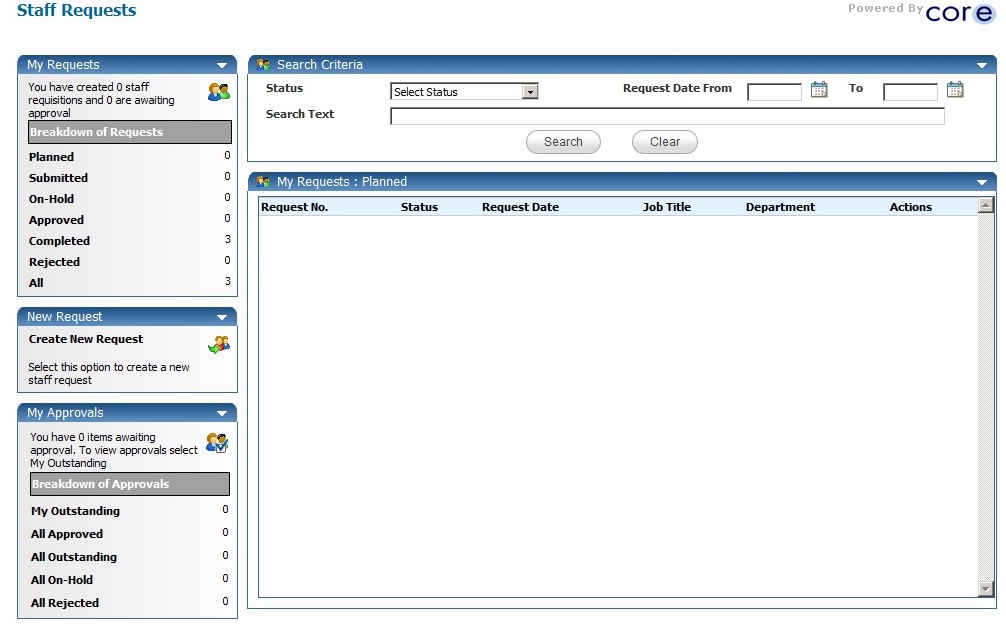 A new Staff Request will open.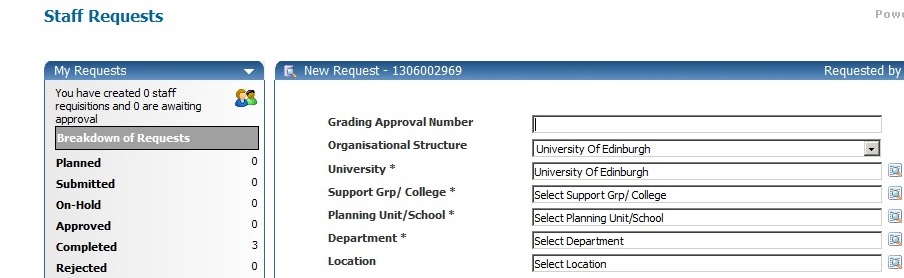 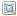 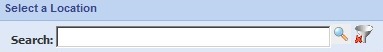 Type the name (or part of the name) of the option you are looking for into the Search boxAlternatively, you can choose from a list if this is populated.